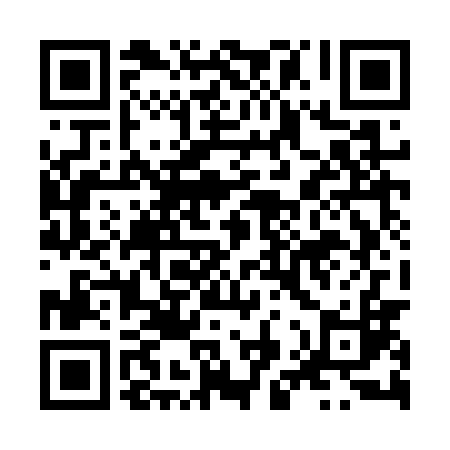 Prayer times for Kolonia Mieleszki, PolandWed 1 May 2024 - Fri 31 May 2024High Latitude Method: Angle Based RulePrayer Calculation Method: Muslim World LeagueAsar Calculation Method: HanafiPrayer times provided by https://www.salahtimes.comDateDayFajrSunriseDhuhrAsrMaghribIsha1Wed2:104:5112:225:317:5410:242Thu2:094:4912:225:327:5610:273Fri2:084:4712:225:337:5810:284Sat2:084:4512:225:347:5910:285Sun2:074:4412:225:358:0110:296Mon2:064:4212:225:368:0310:307Tue2:054:4012:225:388:0510:318Wed2:054:3812:225:398:0610:319Thu2:044:3612:225:408:0810:3210Fri2:034:3512:225:418:1010:3311Sat2:024:3312:225:428:1110:3312Sun2:024:3112:225:438:1310:3413Mon2:014:2912:225:438:1510:3514Tue2:004:2812:225:448:1610:3515Wed2:004:2612:225:458:1810:3616Thu1:594:2512:225:468:1910:3717Fri1:584:2312:225:478:2110:3818Sat1:584:2212:225:488:2310:3819Sun1:574:2012:225:498:2410:3920Mon1:574:1912:225:508:2610:4021Tue1:564:1712:225:518:2710:4022Wed1:564:1612:225:528:2910:4123Thu1:554:1512:225:528:3010:4224Fri1:554:1412:225:538:3110:4225Sat1:544:1212:225:548:3310:4326Sun1:544:1112:225:558:3410:4427Mon1:544:1012:225:568:3510:4428Tue1:534:0912:235:568:3710:4529Wed1:534:0812:235:578:3810:4630Thu1:534:0712:235:588:3910:4631Fri1:524:0612:235:598:4010:47